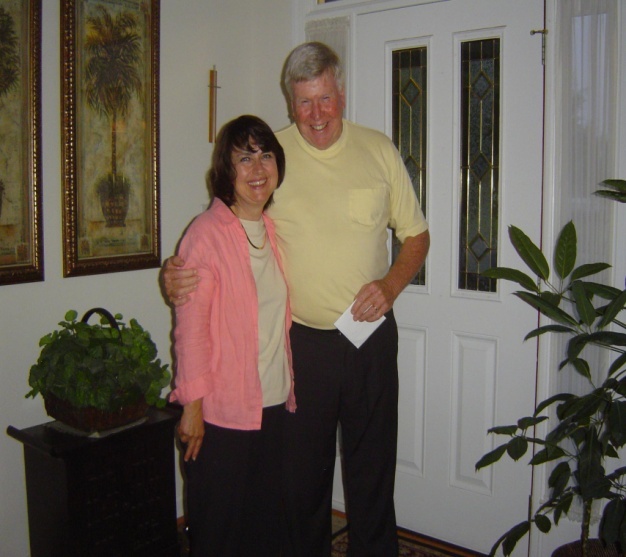 Bill BosworthKOREA Tel. – 010 4464 4311                     Email:  bbosworth7@gmail.comOBJECTIVE: ESL/EFL TEACHERQUALIFICATIONSExperienced communicator in teaching English in South Korea for the past 2 plus years to Kindergartner, Elementary, Mid High, High School, College and Adults Coordinator of English as a Second Language Program for over 200 Internationals in USATrained under and mentored by the ESL Trainer for the SIM International ESL Certificate Program in Charlotte, N.C., USASkilled in development and implementation of long and short range lesson planning in ESLDesigned and implemented lesson plans for teaching all levels of Conversational English Have taught from the following curriculums:  American Headway;  English Land;  Phonics Star;  Face to Face;  Vocabulary Connections;  Boost!;  Shining Star;  Exploring English;  Backpack;  NorthStar;  Side by Side;  Building Skills for the TOEFL IBT Computer Skills in Word, Excel and Power PointExperienced in working with teams WORK HISTORYESL Professor     Kangwon National University,      Samcheok, South Korea          Present Teaching to be completed by December of 2009ESL Teacher      GCS GROUP in Chuncheon, South Korea              Dec. 2007 to Dec. 2008ESL Teacher      International English School, South Korea              June 2007 to Dec. 2007 ESL Coordinator/Director     Program in Charlotte, N.C.  USA          Sept 2006 to June 2007Coordinator	Taught U.S. Citizenship classesTaught ESL Classes Executive Director             B and B Bell Company             Leadership Training Teacher      Director/Teacher        Brosend Camp, Conference and Retreat Center                                   Represented the camp, conference and retreat center in the community, in the public schools, and in government agencies.EDUCATIONColumbia International University  CIU's Distance Learning course: Foundation for Curriculum    PresentB.A.  Scarritt College          Behavioral Science              Major: Missions  Minor: Bible            M.A.  Scarritt College         Education       (includes supervision, management, teaching, etc.)ReferencesGCS Group, Korea       General Manager-Eric           Tel. 02 2202 6684  Cell 010 5153 0150                                                                ESL Program Charlotte N.C. USA     Manager    Dr. Lynn Haines      Tel. USA  704 843 6700